Математика по теме «Транспорт»Задание 1: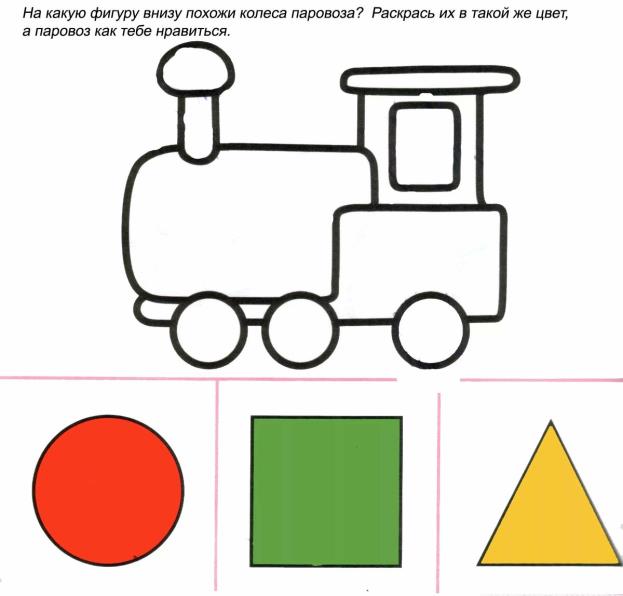 Задание 2: Посчитай сколько предметов на картинке, обведи нужную цифру в кружок.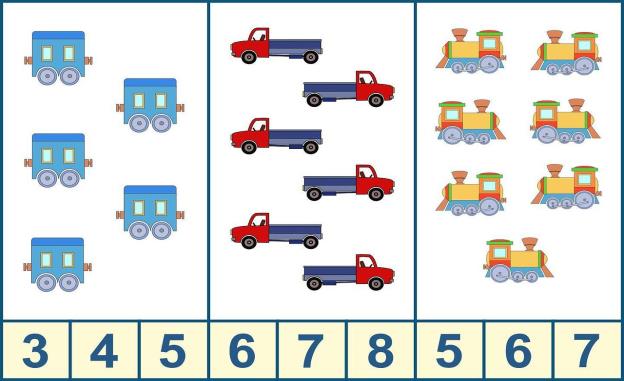 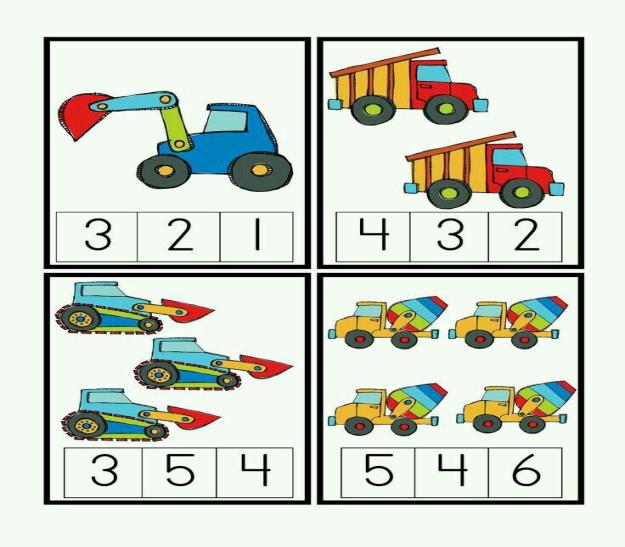 Задание 3:О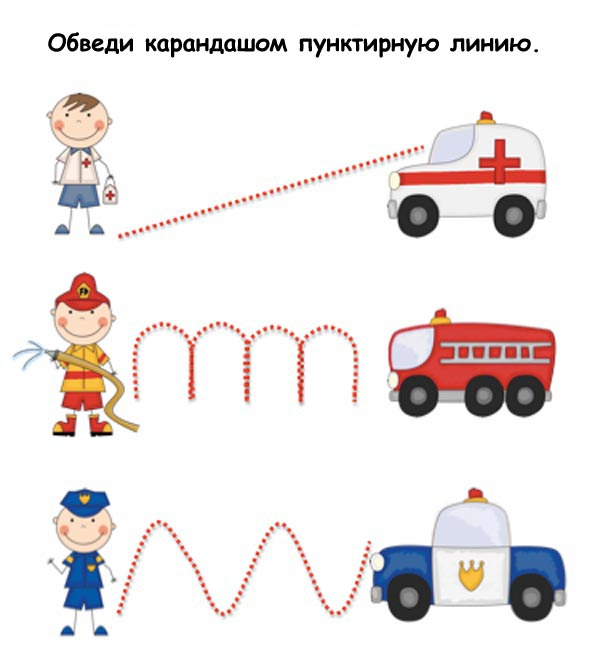 Задание 4: Чья тень?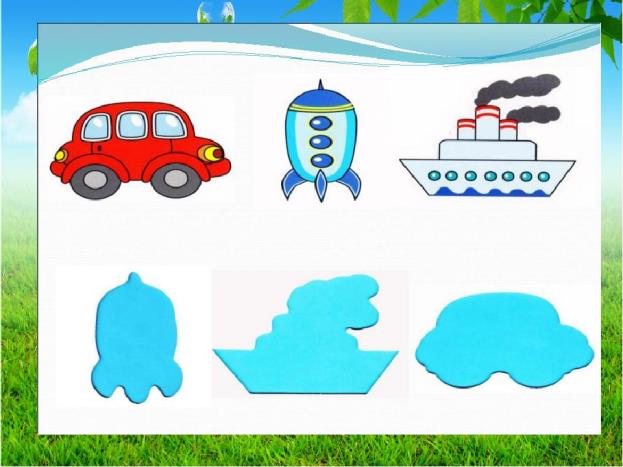 Задание 5: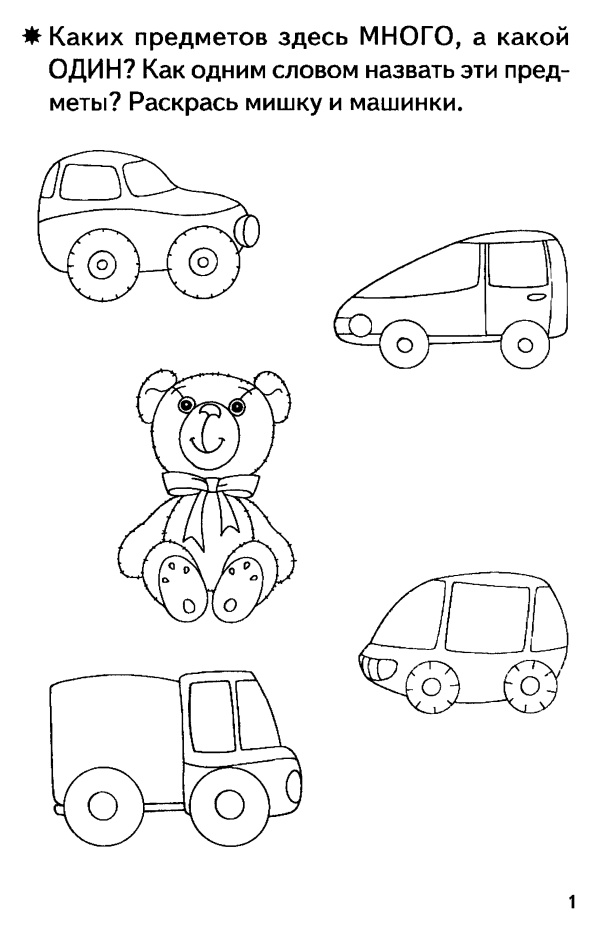 